Zpravodaj 2. KLM A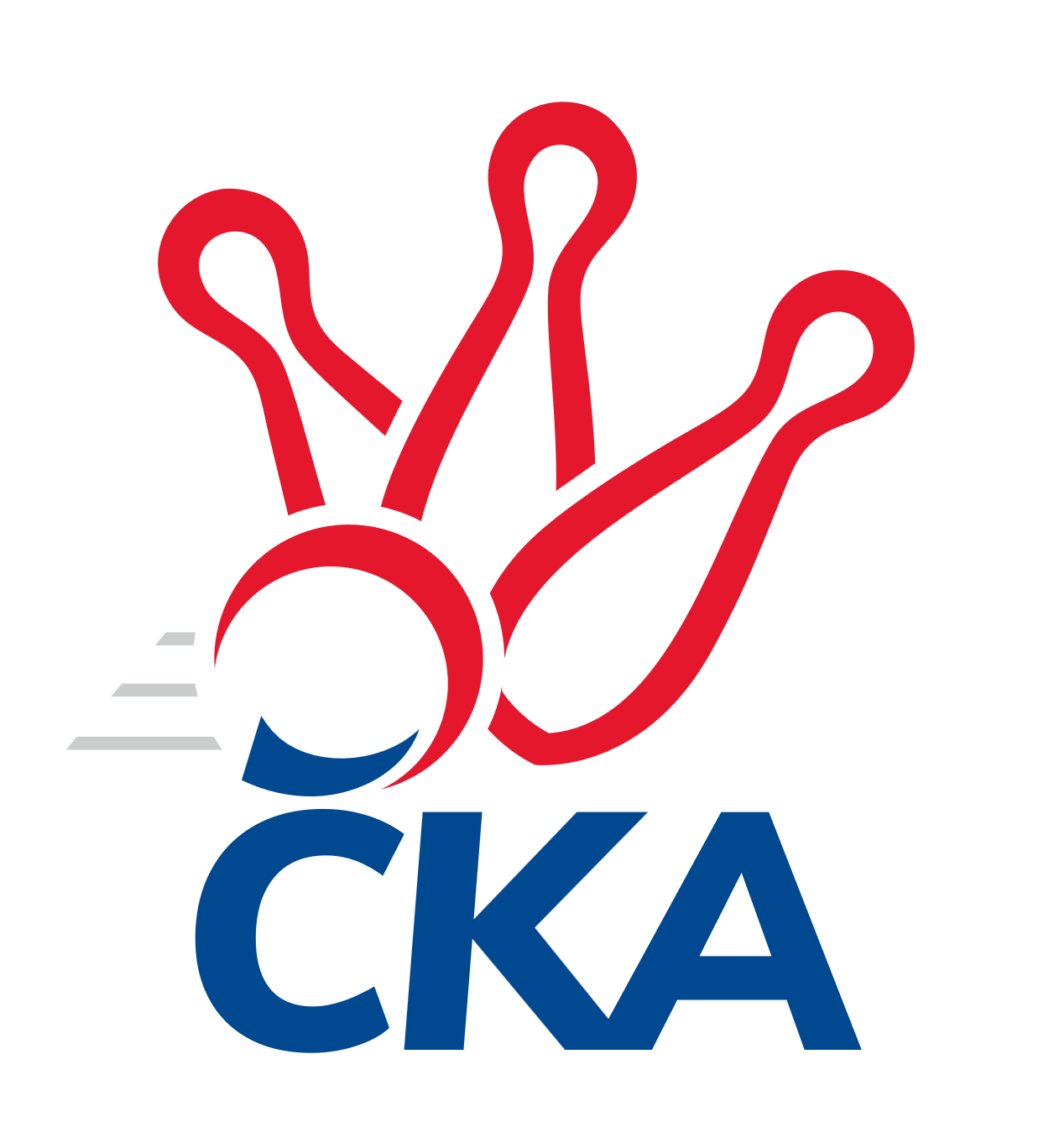 Č.7Ročník 2022/2023	12.11.2022Nejlepšího výkonu v tomto kole: 3497 dosáhlo družstvo: TJ Červený Kostelec  2. KLM A 2022/2023Výsledky 7. kolaSouhrnný přehled výsledků:TJ Sokol Kdyně	- SKK Bohušovice	5:3	3317:3236	14.0:10.0	12.11.TJ Sokol Tehovec 	- SKK Náchod	5:3	3460:3401	14.0:10.0	12.11.TJ Červený Kostelec  	- Kuželky Aš	6:2	3497:3425	13.0:11.0	12.11.TJ Lomnice	- SKK Jičín	1:7	3071:3147	7.5:16.5	12.11.KK Lokomotiva Tábor	- KK Kosmonosy 	3:5	3410:3425	12.5:11.5	12.11.TJ Slovan Karlovy Vary	- SKK Podbořany 	6:2	3189:3059	16.5:7.5	12.11.Tabulka družstev:	1.	TJ Slovan Karlovy Vary	7	6	0	1	36.0 : 20.0 	94.5 : 73.5 	 3413	12	2.	TJ Červený Kostelec	7	3	3	1	31.0 : 25.0 	86.5 : 81.5 	 3303	9	3.	SKK Náchod	7	4	1	2	31.0 : 25.0 	84.5 : 83.5 	 3356	9	4.	TJ Sokol Tehovec	7	3	2	2	30.5 : 25.5 	83.5 : 84.5 	 3310	8	5.	KK Kosmonosy	7	3	2	2	29.0 : 27.0 	84.0 : 84.0 	 3369	8	6.	TJ Sokol Kdyně	7	3	1	3	28.0 : 28.0 	89.5 : 78.5 	 3254	7	7.	SKK Jičín	7	2	2	3	28.0 : 28.0 	87.0 : 81.0 	 3357	6	8.	SKK Podbořany	7	2	2	3	25.0 : 31.0 	84.0 : 84.0 	 3263	6	9.	Kuželky Aš	7	2	1	4	28.0 : 28.0 	85.5 : 82.5 	 3353	5	10.	KK Lokomotiva Tábor	7	2	1	4	26.0 : 30.0 	85.0 : 83.0 	 3308	5	11.	SKK Bohušovice	7	2	1	4	22.0 : 34.0 	70.0 : 98.0 	 3298	5	12.	TJ Lomnice	7	1	2	4	21.5 : 34.5 	74.0 : 94.0 	 3191	4Podrobné výsledky kola:	 TJ Sokol Kdyně	3317	5:3	3236	SKK Bohušovice	Tomáš Timura	124 	 162 	 120 	125	531 	 2:2 	 565 	 116	136 	 166	147	Jakub Dařílek	Jiří Benda ml.	134 	 130 	 159 	138	561 	 1:3 	 583 	 147	140 	 151	145	Jaromír Hnát	Viktor Pytlík	161 	 147 	 149 	155	612 	 4:0 	 500 	 135	128 	 103	134	Tomáš Svoboda	Filip Löffelmann	130 	 134 	 142 	133	539 	 2:2 	 555 	 152	125 	 146	132	Lukáš Dařílek	Jiří Benda st.	130 	 144 	 144 	115	533 	 3:1 	 494 	 122	129 	 118	125	Jiří Semerád	Jindřich Dvořák	120 	 133 	 154 	134	541 	 2:2 	 539 	 138	144 	 131	126	Radek Šípekrozhodčí: Eva KotalováNejlepší výkon utkání: 612 - Viktor Pytlík	 TJ Sokol Tehovec 	3460	5:3	3401	SKK Náchod	Jaroslav Procházka	158 	 146 	 158 	151	613 	 4:0 	 525 	 126	143 	 130	126	Denis Hofman	David Novák	144 	 139 	 146 	143	572 	 3:1 	 582 	 140	133 	 167	142	Martin Hanuš	Jiří Šťastný	141 	 134 	 134 	151	560 	 1:3 	 584 	 152	128 	 143	161	Antonín Hejzlar	Jakub Šmidlík	114 	 160 	 152 	148	574 	 3:1 	 552 	 138	151 	 131	132	Martin Kováčik	Vladimír Matějka	145 	 149 	 142 	123	559 	 1:3 	 566 	 154	129 	 146	137	Jan Adamů	Petr Šmidlík	141 	 155 	 145 	141	582 	 2:2 	 592 	 131	135 	 163	163	Ladislav Beránekrozhodčí: Václav AndělNejlepší výkon utkání: 613 - Jaroslav Procházka	 TJ Červený Kostelec  	3497	6:2	3425	Kuželky Aš	Štěpán Schuster	151 	 120 	 159 	122	552 	 1.5:2.5 	 598 	 151	152 	 146	149	Antonín Valeška	František Adamů ml.	175 	 141 	 138 	155	609 	 3:1 	 597 	 150	136 	 187	124	Petr Jedlička	Daniel Balcar	135 	 142 	 134 	141	552 	 0.5:3.5 	 589 	 146	161 	 134	148	Martin Vrbata	Martin Mýl	179 	 134 	 136 	131	580 	 3:1 	 519 	 127	124 	 121	147	Ota Maršát ml.	Daniel Neumann	149 	 145 	 153 	136	583 	 3:1 	 548 	 154	143 	 131	120	Ivan Boško	Ondřej Mrkos	137 	 175 	 163 	146	621 	 2:2 	 574 	 140	136 	 145	153	Ota Maršát st.rozhodčí: Jiří Doucha ml.Nejlepší výkon utkání: 621 - Ondřej Mrkos	 TJ Lomnice	3071	1:7	3147	SKK Jičín	Zdeněk Chvátal	140 	 121 	 124 	125	510 	 1.5:2.5 	 498 	 119	122 	 124	133	Pavel Louda	Štěpán Diosegi	126 	 109 	 148 	113	496 	 1:3 	 527 	 127	134 	 142	124	Josef Vejvara	Přemysl Krůta	127 	 127 	 121 	123	498 	 1:3 	 510 	 139	138 	 108	125	Agaton Plaňanský st.	Bohumil Maněna	127 	 133 	 138 	123	521 	 1:3 	 543 	 135	140 	 134	134	Jiří Vejvara	Josef Krotký	146 	 129 	 145 	136	556 	 2:2 	 524 	 147	133 	 124	120	František Černý	Miroslav Knespl	116 	 116 	 142 	116	490 	 1:3 	 545 	 148	145 	 129	123	Jaroslav Soukuprozhodčí: Kovačíková RůženaNejlepší výkon utkání: 556 - Josef Krotký	 KK Lokomotiva Tábor	3410	3:5	3425	KK Kosmonosy 	Martin Filakovský	141 	 148 	 148 	140	577 	 2:2 	 542 	 143	150 	 124	125	Petr Novák	Karel Smažík	157 	 141 	 158 	143	599 	 1.5:2.5 	 613 	 153	157 	 158	145	Jiří Vondráček	Martin Jinda	136 	 130 	 138 	140	544 	 2:2 	 540 	 141	145 	 122	132	Věroslav Řípa	Ondřej Novák	154 	 123 	 136 	138	551 	 2:2 	 562 	 138	148 	 127	149	Dušan Plocek	Oldřich Roubek	157 	 151 	 139 	152	599 	 3:1 	 589 	 143	132 	 173	141	Luboš Beneš	David Kášek	136 	 145 	 129 	130	540 	 2:2 	 579 	 134	141 	 158	146	Pavel Říharozhodčí: Zdeněk ZemanNejlepší výkon utkání: 613 - Jiří Vondráček	 TJ Slovan Karlovy Vary	3189	6:2	3059	SKK Podbořany 	Zdeněk Kříž st.	129 	 124 	 136 	133	522 	 2:2 	 529 	 153	143 	 118	115	Rudolf Hofmann	Pavel Staša *1	102 	 125 	 123 	117	467 	 1:3 	 532 	 143	117 	 125	147	Jaroslav Lefner	Ladislav Urban	113 	 149 	 141 	129	532 	 3:1 	 518 	 130	135 	 135	118	Radek Dvořák	Václav Krysl	131 	 125 	 128 	145	529 	 3.5:0.5 	 509 	 128	118 	 128	135	Vladimír Šána	Václav Hlaváč st.	155 	 141 	 159 	144	599 	 4:0 	 497 	 114	135 	 117	131	Stanislav Rada	Tomáš Pavlík	130 	 125 	 148 	137	540 	 3:1 	 474 	 132	112 	 122	108	Kamil Ausbuherrozhodčí: Daniela Stašovástřídání: *1 od 36. hodu Tomáš Beck st.Nejlepší výkon utkání: 599 - Václav Hlaváč st.Pořadí jednotlivců:	jméno hráče	družstvo	celkem	plné	dorážka	chyby	poměr kuž.	Maximum	1.	Viktor Pytlík 	TJ Sokol Kdyně	587.38	383.3	204.1	0.9	4/4	(630)	2.	Václav Hlaváč  st.	TJ Slovan Karlovy Vary	587.06	385.0	202.1	2.7	4/4	(602)	3.	Agaton Plaňanský  ml.	SKK Jičín	586.75	385.4	201.3	4.9	4/5	(598)	4.	Antonín Valeška 	Kuželky Aš	586.07	383.2	202.9	1.8	5/5	(599)	5.	Jiří Vejvara 	SKK Jičín	579.67	379.6	200.1	4.0	4/5	(638)	6.	Dušan Plocek 	KK Kosmonosy 	578.58	384.8	193.8	3.6	4/5	(613)	7.	Luboš Beneš 	KK Kosmonosy 	576.93	377.9	199.0	2.2	5/5	(653)	8.	Tomáš Pavlík 	TJ Slovan Karlovy Vary	575.75	378.3	197.5	2.9	4/4	(612)	9.	Martin Hanuš 	SKK Náchod	575.42	381.4	194.0	2.2	4/5	(651)	10.	Ladislav Beránek 	SKK Náchod	574.80	380.8	194.0	2.1	5/5	(599)	11.	Martin Vrbata 	Kuželky Aš	574.60	382.4	192.2	3.8	5/5	(589)	12.	Ladislav Urban 	TJ Slovan Karlovy Vary	574.44	381.8	192.7	1.7	4/4	(599)	13.	Martin Filakovský 	KK Lokomotiva Tábor	573.67	382.0	191.7	3.7	3/4	(608)	14.	David Kášek 	KK Lokomotiva Tábor	573.50	381.7	191.8	3.3	4/4	(598)	15.	František Černý 	SKK Jičín	571.67	375.2	196.5	4.1	4/5	(626)	16.	Zdeněk Kříž  st.	TJ Slovan Karlovy Vary	571.44	371.4	200.0	3.7	4/4	(586)	17.	Petr Jedlička 	Kuželky Aš	570.80	381.5	189.3	3.3	5/5	(597)	18.	Radek Dvořák 	SKK Podbořany 	570.60	379.2	191.4	2.8	5/5	(600)	19.	Jakub Dařílek 	SKK Bohušovice	570.13	366.4	203.7	1.7	5/5	(585)	20.	Jan Adamů 	SKK Náchod	569.42	374.9	194.5	2.8	4/5	(612)	21.	Tomáš Bajtalon 	KK Kosmonosy 	569.00	367.4	201.6	4.5	4/5	(598)	22.	Daniel Neumann 	TJ Červený Kostelec  	566.50	374.7	191.8	1.5	4/4	(610)	23.	Jaromír Hnát 	SKK Bohušovice	566.40	374.6	191.8	2.0	5/5	(584)	24.	David Novák 	TJ Sokol Tehovec 	565.50	379.7	185.8	3.9	4/4	(585)	25.	Jiří Vondráček 	KK Kosmonosy 	564.83	366.8	198.1	3.3	4/5	(613)	26.	Jakub Šmidlík 	TJ Sokol Tehovec 	564.75	377.8	186.9	2.4	4/4	(591)	27.	Jaroslav Wagner 	SKK Podbořany 	564.63	376.1	188.5	4.6	4/5	(609)	28.	Ota Maršát  st.	Kuželky Aš	563.47	371.9	191.6	3.9	5/5	(574)	29.	Antonín Hejzlar 	SKK Náchod	562.73	369.9	192.9	5.1	5/5	(606)	30.	Jaroslav Procházka 	TJ Sokol Tehovec 	561.88	364.3	197.6	2.2	4/4	(613)	31.	Denis Hofman 	SKK Náchod	560.40	371.9	188.5	4.9	5/5	(620)	32.	Štěpán Schuster 	TJ Červený Kostelec  	560.38	383.1	177.3	5.9	4/4	(632)	33.	Rudolf Hofmann 	SKK Podbořany 	560.08	373.7	186.4	4.7	4/5	(611)	34.	Tomáš Beck  st.	TJ Slovan Karlovy Vary	559.67	369.5	190.2	3.8	4/4	(600)	35.	Radek Šípek 	SKK Bohušovice	559.33	369.2	190.1	3.3	5/5	(594)	36.	Jiří Šťastný 	TJ Sokol Tehovec 	557.11	370.8	186.3	2.8	3/4	(562)	37.	Jaroslav Soukup 	SKK Jičín	556.63	377.5	179.1	5.1	4/5	(596)	38.	Josef Vejvara 	SKK Jičín	556.60	368.6	188.0	5.0	5/5	(612)	39.	Petr Novák 	KK Kosmonosy 	555.00	370.0	185.0	5.0	4/5	(580)	40.	František Adamů  ml.	TJ Červený Kostelec  	553.38	378.1	175.3	4.8	4/4	(609)	41.	Filip Löffelmann 	TJ Sokol Kdyně	551.31	359.0	192.3	1.9	4/4	(619)	42.	Jiří Vaňata 	KK Lokomotiva Tábor	551.08	368.3	182.8	4.2	4/4	(592)	43.	Pavel Louda 	SKK Jičín	549.00	366.5	182.5	4.3	4/5	(575)	44.	Ivan Boško 	Kuželky Aš	548.40	356.3	192.1	4.3	5/5	(589)	45.	Štěpán Diosegi 	TJ Lomnice	547.42	363.0	184.4	3.1	3/4	(566)	46.	Ondřej Mrkos 	TJ Červený Kostelec  	547.13	360.4	186.7	3.4	4/4	(621)	47.	Jaromír Fabián 	KK Kosmonosy 	545.13	364.5	180.6	5.1	4/5	(560)	48.	Oldřich Roubek 	KK Lokomotiva Tábor	544.56	369.1	175.4	3.4	4/4	(599)	49.	Karel Smažík 	KK Lokomotiva Tábor	544.56	372.7	171.9	3.4	4/4	(648)	50.	Martin Mýl 	TJ Červený Kostelec  	543.38	370.5	172.9	5.1	4/4	(608)	51.	Václav Krysl 	TJ Slovan Karlovy Vary	542.67	359.6	183.1	4.7	3/4	(562)	52.	Tomáš Majer 	SKK Náchod	542.50	360.5	182.0	1.8	4/5	(580)	53.	Martin Bílek 	TJ Sokol Tehovec 	539.44	357.3	182.1	5.1	3/4	(568)	54.	Lukáš Dařílek 	SKK Bohušovice	539.33	369.3	170.1	6.5	5/5	(562)	55.	Bohumil Maněna 	TJ Lomnice	538.89	375.2	163.7	4.6	3/4	(570)	56.	Jaroslav Lefner 	SKK Podbořany 	537.60	370.7	166.9	7.6	5/5	(565)	57.	Vladimír Šána 	SKK Podbořany 	537.25	360.7	176.6	3.8	4/5	(562)	58.	Jiří Semerád 	SKK Bohušovice	536.40	354.1	182.3	4.9	5/5	(572)	59.	Miroslav Knespl 	TJ Lomnice	536.25	356.3	180.0	5.1	4/4	(554)	60.	Jiří Benda  ml.	TJ Sokol Kdyně	535.63	359.1	176.5	5.5	4/4	(576)	61.	Daniel Balcar 	TJ Červený Kostelec  	534.33	362.6	171.8	4.2	4/4	(601)	62.	Tomáš Timura 	TJ Sokol Kdyně	532.33	361.8	170.5	6.5	4/4	(570)	63.	Zdeněk Chvátal 	TJ Lomnice	530.00	364.2	165.8	5.8	4/4	(579)	64.	Stanislav Rada 	SKK Podbořany 	528.38	356.1	172.3	3.9	4/5	(553)	65.	Tomáš Svoboda 	SKK Bohušovice	527.58	363.6	164.0	5.3	4/5	(582)	66.	Agaton Plaňanský  st.	SKK Jičín	526.25	362.0	164.3	8.0	4/5	(544)	67.	Jakub Vojáček 	TJ Sokol Tehovec 	525.00	363.9	161.1	8.0	4/4	(552)	68.	Josef Krotký 	TJ Lomnice	523.83	355.3	168.6	5.5	4/4	(556)	69.	Přemysl Krůta 	TJ Lomnice	522.88	349.4	173.4	5.9	4/4	(542)	70.	Jiří Benda  st.	TJ Sokol Kdyně	521.67	356.5	165.2	3.8	3/4	(551)	71.	Kamil Ausbuher 	SKK Podbořany 	519.17	367.1	152.1	8.3	4/5	(540)	72.	Ota Maršát  ml.	Kuželky Aš	513.60	347.3	166.3	7.9	5/5	(594)		Pavel Říha 	KK Kosmonosy 	564.17	373.7	190.5	4.0	3/5	(599)		Filip Bajer 	KK Kosmonosy 	564.00	390.5	173.5	6.5	2/5	(571)		Martin Perníček 	SKK Bohušovice	563.00	376.5	186.5	4.0	1/5	(596)		Vladimír Matějka 	TJ Sokol Tehovec 	559.00	356.0	203.0	2.0	1/4	(559)		Ondřej Novák 	KK Lokomotiva Tábor	558.38	380.9	177.5	8.0	2/4	(593)		Petr Šmidlík 	TJ Sokol Tehovec 	556.25	369.5	186.8	4.5	2/4	(582)		Martin Kováčik 	SKK Náchod	545.50	364.8	180.7	6.0	3/5	(599)		Martin Jinda 	KK Lokomotiva Tábor	543.50	378.5	165.0	6.5	2/4	(544)		Pavel Staša 	TJ Slovan Karlovy Vary	542.50	370.5	172.0	7.5	2/4	(570)		Josef Fidrant 	TJ Sokol Kdyně	541.00	367.5	173.5	10.3	2/4	(546)		Věroslav Řípa 	KK Kosmonosy 	540.00	364.0	176.0	8.0	1/5	(540)		Bořivoj Jelínek 	KK Lokomotiva Tábor	539.00	355.5	183.5	7.5	2/4	(581)		Jaroslav Ondráček 	SKK Bohušovice	538.00	362.0	176.0	10.0	1/5	(538)		Josef Veverka 	TJ Lomnice	535.00	351.0	184.0	6.0	1/4	(535)		Jaroslav Löffelmann 	TJ Sokol Kdyně	529.50	378.0	151.5	7.5	2/4	(546)		Jindřich Dvořák 	TJ Sokol Kdyně	528.00	353.3	174.7	2.5	2/4	(558)		Luboš Kolařík 	SKK Jičín	527.00	369.0	158.0	12.0	1/5	(527)		Hubert Guba 	TJ Lomnice	523.00	348.0	175.0	8.0	1/4	(523)		Jiří Guba 	TJ Lomnice	518.00	354.5	163.5	7.0	2/4	(539)		Jaroslav Špicner 	SKK Náchod	513.00	340.0	173.0	5.0	1/5	(513)		Jaroslav Solín 	Kuželky Aš	512.00	332.0	180.0	9.0	1/5	(512)		Zdeněk Zeman 	KK Lokomotiva Tábor	508.00	354.0	154.0	6.0	1/4	(508)		Jiří Dohnal 	TJ Sokol Kdyně	493.00	343.0	150.0	10.0	1/4	(493)Sportovně technické informace:Starty náhradníků:registrační číslo	jméno a příjmení 	datum startu 	družstvo	číslo startu23650	Martin Jinda	12.11.2022	KK Lokomotiva Tábor	2x16999	Ondřej Novák	12.11.2022	KK Lokomotiva Tábor	5x1649	Věroslav Řípa	12.11.2022	KK Kosmonosy 	1x
Hráči dopsaní na soupisku:registrační číslo	jméno a příjmení 	datum startu 	družstvo	Program dalšího kola:8. kolo19.11.2022	so	10:00	SKK Podbořany  - TJ Lomnice	19.11.2022	so	10:00	Kuželky Aš - TJ Slovan Karlovy Vary	19.11.2022	so	10:00	KK Kosmonosy  - TJ Sokol Tehovec 	19.11.2022	so	14:00	SKK Jičín - TJ Sokol Kdyně	19.11.2022	so	15:00	SKK Náchod - TJ Červený Kostelec  	Zpracoval: Hanuš SlavíkNejlepší šestka kola – absolutněNejlepší šestka kola – absolutněNejlepší šestka kola – absolutněNejlepší šestka kola – absolutněNejlepší šestka kola – dle průměru kuželenNejlepší šestka kola – dle průměru kuželenNejlepší šestka kola – dle průměru kuželenNejlepší šestka kola – dle průměru kuželenNejlepší šestka kola – dle průměru kuželenPočetJménoNázev týmuVýkonPočetJménoNázev týmuPrůměr (%)Výkon3xOndřej MrkosČ. Kostelec6215xViktor PytlíkKdyně111.836121xJiří VondráčekKosmonosy6132xVáclav Hlaváč st.Karlovy Vary111.015992xJaroslav ProcházkaTehovec6132xJaroslav ProcházkaTehovec109.086133xViktor PytlíkKdyně6121xJiří VondráčekKosmonosy107.936131xFrantišek Adamů ml.Č. Kostelec6091xOndřej MrkosČ. Kostelec107.926211xOldřich RoubekTábor5991xJosef KrotkýLomnice106.76556